ΔΙΑΒΑΤΑ  3-10-2018ΑΡΙΘΜ ΠΡΩΤ. 543ΘΕΜΑ: «Πρόσκληση εκδήλωσης ενδιαφέροντος για υποβολή οικονομικών προσφορών  για ημερήσιες εκδρομές  εντός της πόλης Θεσσαλονίκης»           Σύμφωνα με το ΦΕΚ 681/ ΓΔ 4  / 6- 3-2017 το 2ο Γυμνάσιο Εχεδώρου				Προσκαλεί Τα ενδιαφερόµενα γραφεία Γενικού Τουρισµού που πληρούν τις προβλεπόµενες από τον νόµο προϋποθέσεις λειτουργίας, να καταθέσουν σε σφραγισµένο φάκελο οικονοµική προσφορά σύμφωνα με  τα παρακάτω:Χρονική περίοδος: Σχολικό έτος 2018-19Προορισµός:  Όλες  οι ημερήσιες  εκδρομές εντός της πόλης Θεσσαλονίκης και εντός του ωραρίου λειτουργίας του σχολείου.Υπεύθυνη δήλωση του Τουριστικού Γραφείου ότι διαθέτει ειδικό σήµα και ότι βρίσκεται σε ισχύ. Να αναγράφεται η τιμή για κάθε λεωφορείο ξεχωριστά ανάλογα με την χωρητικότητα του σε θέσεις.Κατάθεση προσφορώνΟι προσφορές θα κατατεθούν σε κλειστό φάκελο στο σχολείο μέχρι την  Τετάρτη 10/10/2018 και  ώρα 12:00 .ΕΛΛΗΝΙΚΗ ΔΗΜΟΚΡΑΤΙΑΥΠΟΥΡΓΕΙΟ ΠΑΙΔΕΙΑΣ, ΕΡΕΥΝΑΣ ΚΑΙ ΘΡΗΣΚΕΥΜΑΤΩΝΠΕΡ. Δ/ΝΣΗ Π. & Δ. ΕΚΠ/ΣΗΣΚΕΝΤΡΙΚΗΣ ΜΑΚΕΔΟΝΙΑΣΔ/ΝΣΗ Δ. Ε. ΔΥΤΙΚΗΣ ΘΕΣ/ΝΙΚΗΣΣχολείο               2ο ΓΥΜΝΑΣΙΟ ΕΧΕΔΩΡΟΥΕΛΛΗΝΙΚΗ ΔΗΜΟΚΡΑΤΙΑΥΠΟΥΡΓΕΙΟ ΠΑΙΔΕΙΑΣ, ΕΡΕΥΝΑΣ ΚΑΙ ΘΡΗΣΚΕΥΜΑΤΩΝΠΕΡ. Δ/ΝΣΗ Π. & Δ. ΕΚΠ/ΣΗΣΚΕΝΤΡΙΚΗΣ ΜΑΚΕΔΟΝΙΑΣΔ/ΝΣΗ Δ. Ε. ΔΥΤΙΚΗΣ ΘΕΣ/ΝΙΚΗΣΣχολείο               2ο ΓΥΜΝΑΣΙΟ ΕΧΕΔΩΡΟΥΤαχ. Δ/νσηΤαχ. Κωδ.ΠληροφορίεςΤηλέφωναFaxE-mail: Αγίου Γεωργίου 8: 57008 :Ζησάκης Ζήσης: 2310-781804: 2311261748: 2310-781804: mail@gym-diavat.thess.sch.gr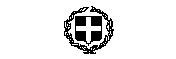 